本土語言融合社區資源,拓展師生學習視野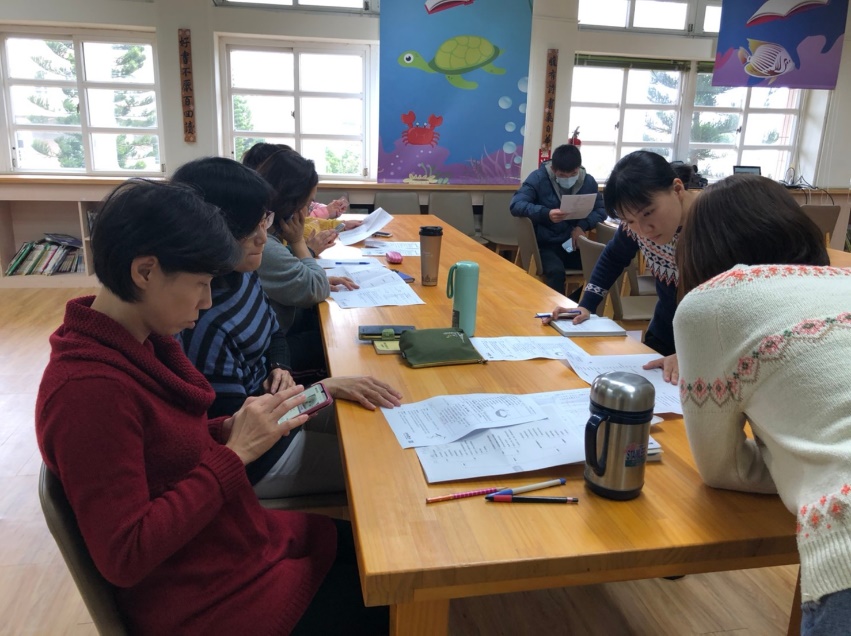 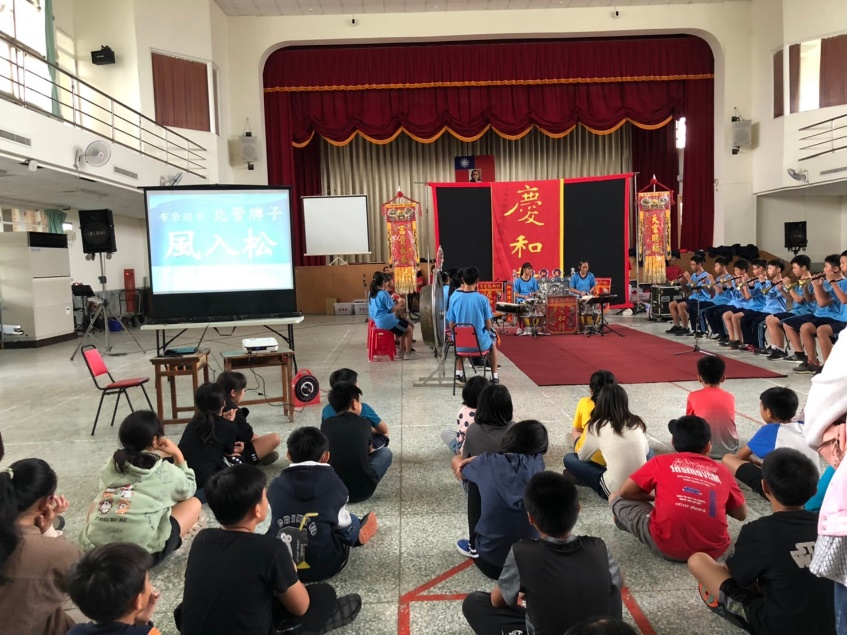 結合社區人士到校上海洋藝術課程參與廟宇文化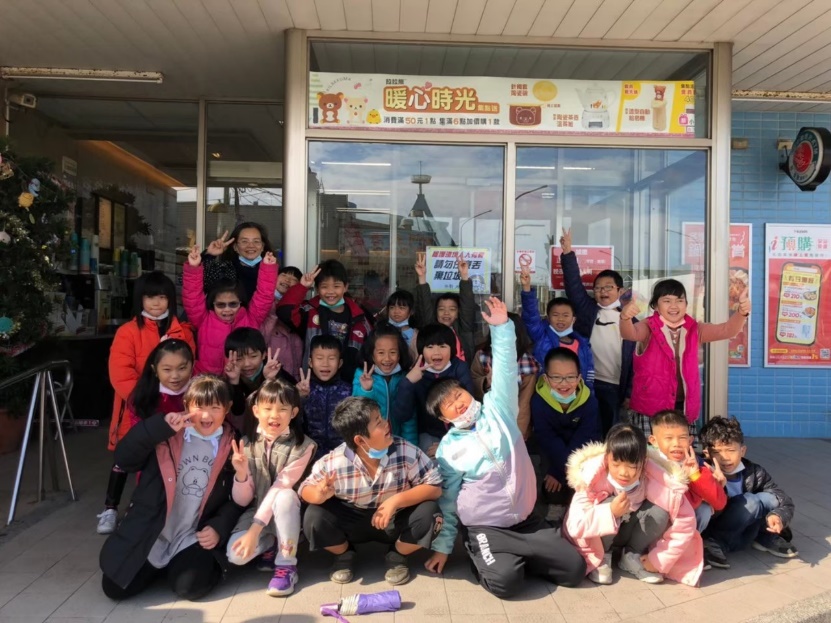 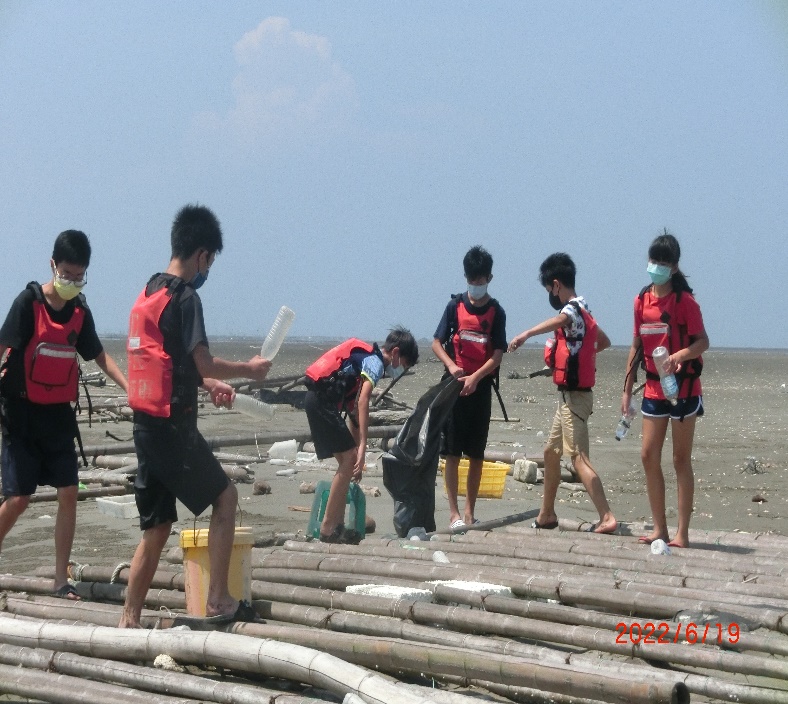 參與社區文化參與社區淨灘